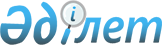 О внесении изменений в постановление акимата города Актау от 6 января 2014 года № 1 "Об организации и финансировании общественных работ в городе Актау на 2014 год"Постановление Актауского городского акимата Мангистауской области от 26 мая 2014 года № 757. Зарегистрировано Департаментом юстиции Мангистауской области 24 июня 2014 года № 2453

      Примечание РЦПИ.

      В тексте документа сохранена пунктуация и орфография оригинала.      В соответствии с Законами Республики Казахстан от 23 января 2001 года «О занятости населения», «О местном государственном управлении и самоуправлении в Республике Казахстан», постановления Правительства Республики Казахстан от 19 июня 2001 года № 836 «О мерах по реализации Закона Республики Казахстан от 23 января 2001 «О занятости населения» и согласно представления от 12.03.2014 года № 02-17-567 Департамента юстиции Мангистауской области акимат города Актау ПОСТАНОВЛЯЕТ:



      1. Внести в постановление акимата города Актау от 6 января 2014 года № 1 «Об организации и финансировании общественных работ в городе Актау на 2014 год» (зарегистрировано в Реестре государственной регистрации нормативных правовых актов за № 2342, опубликовано в газете «Огни Мангистау» от 1 февраля 2014 года № 21-22/11235-11236/) следующие изменения:



      приложение к указанному постановлению изложить в новой редакции согласно приложению к настоящему постановлению;



      пункт 6 постановления изложить в новой редакции: «6. Настоящее постановление вступает в силу со дня государственной регистрации в Департаменте юстиции Мангистауской области и вводится в действие по истечении десяти календарных дней после дня его первого официального опубликования.».



      2. Государственному учреждению «Актауский городской отдел занятости и социальных программ» (Г.Н. Хайрлиева) после государственной регистрации в Департаменте юстиции Мангистауской области настоящего постановления обеспечить его официальное опубликование в информационно-правовой системе «Әділет» и в средствах массовой информаций.



      3. Контроль за исполнением настоящего постановления возложить на заместителя акима города Елтизарова Р.Т.



      4. Настоящее постановление вступает в силу со дня государственной регистрации в Департаменте юстиции Мангистауской области и вводится в действие по истечении десяти календарных дней после дня его первого официального опубликования.

 

       Аким города                             Е. Жанбыршин 

 

       «СОГЛАСОВАНО»:

      Руководитель государственного

      учреждения «Актауский городской

      отдел занятости и социальных программ»

      Хайрлиева Г.Н.

      26 мая 2014 год

 

       «СОГЛАСОВАНО»:

      Руководитель государственного

      учреждения «Актауский 

      городской отдел экономики и

      бюджетного планирования»

      Ким А.Н.

      26 мая 2014 год

Приложение

к постановлению акимата города Актау

от 26 мая 2014 года № 757

 

  Перечень организаций, в которых будут проводиться общественные работы на 2014 год, виды и объемы общественных работ

 
					© 2012. РГП на ПХВ «Институт законодательства и правовой информации Республики Казахстан» Министерства юстиции Республики Казахстан
				№Наименование организацииСпрос на общес-

твен-

ные рабо-

тыПредложение на общес-

твен-

ные работыВиды обществен-

ных работОбъемы и конкретные условия общественных работ Размеры оплаты труда участ-

ников ( в размере 1,5 мини-

мальной зара-

ботной платы (тенге) Источ-

ник их финан-

сиро-

вания123456781Государственное учреждение "Налоговое управление по городу Актау Налогового департамента по Мангистауской области Налогового комитета Министерства финансов Республики Казахстан"3535Агенты по разноске уведомле-

нийДо 10 000 уведомлений в месяц29949Мест-

ный бюджет2Государственное учреждение "Управление внутренних дел города Актау"2020Смотритель закреплен-

ной территории по охране обществен-

ного порядка20 участковых пунктов полиции29949Мест-

ный бюджет2Государственное учреждение "Управление внутренних дел города Актау"55Уборщик помещенияУборка 20 участковых пунктов полиции29949Местн-

ый бюджет3Государственное учреждение "Департамент внутренних дел Мангистауской области"44Помощник специалис-

та, техничес-

кая работа Помощь в работе с текущим документами, сбор и регистрация до 250 документов в месяц, сдача дел в архив и другие работы29949Мест-

ный бюджет4Государственное учреждение "Центр адаптации и интеграции оралманов Департамента внутренних дел Мангистауской области (город Актау)"22Помощник специалис-

та, техничес-

кая работа Помощь в работе с текущим документами, сбор и регистрация до 250 документов в месяц, сдача дел в архив и другие работы29949Мест-

ный бюджет123456785Государственное учреждение "Управление по делам обороны города Актау"2525КурьерДо 3000 повесток в месяц29949Мест-

ный бюджет6Государственное учреждение "Департамент юстиции Мангистауской области"3030Помощник специалис-

та, техничес-

кая работа Помощь в работе с текущим документами, сбор и регистрация до 250 документов в месяц, сдача дел в архив и другие работы29949Мест-

ный бюджет7Государственное учреждение "Департамент по контролю и социальной защите по Мангистауской области Комитета по контролю и социальной защите Министерства труда и социальной защиты населения Республики Казахстан"44Помощник специалис-

та, техничес-

кая работа Помощь в работе с текущим документами, сбор и регистрация до 250 документов в месяц, сдача дел в архив и другие работы29949Мест-

ный бюджет8Государственное учреждение "Департамент по чрезвычайным ситуациям Мангистауской области Министерства по чрезвычайным ситуациям Республики Казахстан"11КурьерДоставка до 100 срочной документации в месяц29949Мест-

ный бюджет9Государственное учреждение "Мангистауский областной филиал Государственного центра по выплате пенсии"66Помощник специалис-

та, техничес-

кая работа Помощь в работе с текущим документами, сбор и регистрация до 250 документов в месяц, сдача дел в архив и другие работы29949Мест-

ный бюджет10Государственное учреждение "Управление энергетики и жилищно-коммуналь-

ного хозяйства Мангистауской области"22Помощник специалис-

та, техничес-

кая работа Помощь в работе с текущим документами, сбор и регистрация до 250 документов в месяц, сдача дел в архив и другие работы29949Мест-

ный бюджет11Государственное учреждение "Мангистауская областная территориальная инспекция лесного и охотничего хозяйства"22Помощник специалис-

та, техничес-

кая работа Помощь в работе с текущим документами, сбор и регистрация до 250 документов в месяц, сдача дел в архив и другие работы29949Мест-

ный бюджет1234567812Государственное учреждение "Межрегиональная инспекция Агентства Республики Казахстан по защите конкуренции (антимонопольное агентство) по Атырауской и Мангистауской областям"22Помощник специалис-

та, техничес-

кая работа Помощь в работе с текущим документами, сбор и регистрация до 250 документов в месяц, сдача дел в архив и другие работы29949Мест-

ный бюджет13Государственное учреждение "Управление Агентства Республики Казахстан по делам государственной службы по Мангистауской области"11Помощник специалис-

та, техничес-

кая работа Помощь в работе с текущим документами, сбор и регистрация до 250 документов в месяц, сдача дел в архив и другие работы29949Мест-

ный бюджет14Государственное учреждение "Управление культуры и развития языков Мангистауской области"22Помощник специалис-

та, техничес-

кая работа Помощь в работе с текущим документами, сбор и регистрация до 250 документов в месяц, сдача дел в архив и другие работы29949Мест-

ный бюджет15Государственное учреждение "Детский приют управления образования Мангистауской области"11КурьерДоставка до 100 срочной документации в месяц29949Мест-

ный бюджет16Мангистауский областной филиал общественного объединения "Партия "Нур Отан"22КурьерДоставка до 100 срочной документации в месяц29949Мест-

ный бюджет17Государственное учреждение "Аппарат акима Мангистауской области"44Помощник специалис-

та, техническая работа Помощь в работе с текущим документами, сбор и регистрация до 250 документов в месяц, сдача дел в архив и другие работы29949Мест-

ный бюджет18Актауский городской филиал общественного объединения "Партия "Нур Отан"44КурьерДоставка до 100 срочной документации в месяц29949Мест-

ный бюджет19Государственное учреждение "Аппарат акима города Актау"55Помощник специалис-

та, техничес-

кая работа Помощь в работе с текущим документами, сбор и регистрация до 250 документов в месяц, сдача дел в архив и другие работы29949Мест-

ный бюджет20Государственное учреждение "Аппарат акима села Умирзак"11КурьерДоставка до 100 срочной документации в месяц29949Мест-

ный бюджет1234567821Государственное учреждение "Актауский городской отдел земельных отношении"44Помощник специалис-

та, техничес-

кая работа Помощь в работе с текущим документами, сбор и регистрация до 250 документов в месяц, сдача дел в архив и другие работы29949Мест-

ный бюджет22Государственное учреждение "Актауский городской отдел экономики и бюджетного планирования "22Помощник специалис-

та, техничес-

кая работа Помощь в работе с текущим документами, сбор и регистрация до 250 документов в месяц, сдача дел в архив и другие работы29949Мест-

ный бюджет23Государственное учреждение "Актауский городской отдел финансов "22Помощник специалис-

та, техничес-

кая работа Помощь в работе с текущим документами, сбор и регистрация до 250 документов в месяц, сдача дел в архив и другие работы29949Мест-

ный бюджет24Государственное учреждение "Актауский городской отдел жилищно-коммуналь-

ного хозяйства"22Помощник специалис-

та, техничес-

кая работа Помощь в работе с текущим документами, сбор и регистрация до 250 документов в месяц, сдача дел в архив и другие работы29949Мест-

ный бюджет25Государственное учреждение "Актауский городской отдел занятости и социальных программ"1515Помощник специалис-

та, техничес-

кая работа Помощь в работе с текущим документами, сбор и регистрация до 250 документов в месяц, сдача дел в архив и другие работы29949Мест-

ный бюджет26Государственное учреждение "Актауский городской отдел внутренней политики"33Помощник специалис-

та, техничес-

кая работа Помощь в работе с текущим документами, сбор и регистрация до 250 документов в месяц, сдача дел в архив и другие работы29949Мест-

ный бюджет27Государственное учреждение "Актауский городской отдел архитектуры и градостроительства"44Помощник специалис-

та, техничес-

кая работа Помощь в работе с текущим документами, сбор и регистрация до 250 документов в месяц, сдача дел в архив и другие работы29949Мест-

ный бюджет1234567828Государственное учреждение "Актауский городской отдел физической культуры и спорта"11Помощник специалис-

та, техничес-

кая работа Помощь в работе с текущим документами, сбор и регистрация до 250 документов в месяц, сдача дел в архив и другие работы29949Мест-

ный бюджет29Государственное учреждение "Актауский городской отдел образования "22Помощник специалис-

та, техничес-

кая работа Помощь в работе с текущим документами, сбор и регистрация до 250 документов в месяц, сдача дел в архив и другие работы29949Мест-

ный бюджет30Государственное учреждение "Актауский городской отдел культуры и развития языков"11Помощник специалис-

та, техничес-

кая работа Помощь в работе с текущим документами, сбор и регистрация до 250 документов в месяц, сдача дел в архив и другие работы29949Мест-

ный бюджет31Государственное учреждение "Специализирован-

ная природоохранная прокуратура Мангистауской области"22КурьерДоставка до 100 срочной документации в месяц29949Мест-

ный бюджет32Государственное учреждение "Управление комитета по правовой статистике и специальным учетам Генеральной прокуратуры Республики Казахстан по Мангистауской области"44КурьерДоставка до 100 срочной документации в месяц29949Мест-

ный бюджет33Государственное учреждение "Военный суд Актауского гарнизона"22КурьерДоставка до 100 срочной документации в месяц29949Мест-

ный бюджет34Государственное учреждение"Суд №2 города Актау Мангистауской области"66Помощник специалис-

та, техничес-

кая работа Помощь в работе с текущим документами, сбор и регистрация до 250 документов в месяц, сдача дел в архив и другие работы29949Мест-

ный бюджет35Государственное учреждение "Департамент по исполнению судебных актов Мангистауской области"55КурьерДоставка до 100 срочной документации в месяц29949Мест-

ный бюджет1234567836Государственное учреждение "Канцелярия Мангистауского областного суда Департамента по обеспечению деятельности судов при Верховном суде Республики Казахстан (аппарата Верховного суда Республики Казахстан)"66КурьерДоставка до 100 срочной документации в месяц29949Мест-

ный бюджет37Государственное учреждение "Специализирован-

ный межрайонный экономический суд Мангистауской области"55КурьерДоставка до 100 срочной документации в месяц29949Мест-

ный бюджет38Государственное учреждение "Прокуратура города Актау"66КурьерДоставка до 100 срочной документации в месяц29949Мест-

ный бюджет39Государственное учреждение "Специализирован-

ный административный суд города Актау"44КурьерДоставка до 100 срочной документации в месяц29949Мест-

ный бюджет40Государственное учреждение "Актауский городской отдел предприниматель-

ства, сельского хозяйства и ветеринарии"22КурьерДоставка до 100 срочной документации в месяц29949Мест-

ный бюджет41Государственное коммунальное предприятие "Каспий жылу, су арнасы"33Помощник специалис-

та, техничес-

кая работа Помощь в работе с текущим документами, сбор и регистрация до 250 документов в месяц, сдача дел в архив и другие работы29949Мест-

ный бюджет42Мангистауское областное правление общественного объединения "Казахское общество слепых"22Помощник специалис-

та, техничес-

кая работа Помощь специалисту в заведении документов в компьютер29949Мест-

ный бюджет1234567843Общественное объединение "Верю в тебя"22Помощник специалис-

та, техничес-

кая работа Помощь специалисту по уходу за детьми с ограниченными возможностями29949Мест-

ный бюджет44Государственное учреждение "Управление труда Мангистауской области"22Помощник специалис-

та, техничес-

кая работа Помощь в работе с текущим документами, сбор и регистрация до 250 документов в месяц, сдача дел в архив и другие работы29949Мест-

ный бюджет45Государственное учреждение "Специализирован-

ный межрайонный уголовный суд Мангистауской области"11Помощник специалис-

та, техничес-

кая работа Помощь в работе с текущим документами, сбор и регистрация до 250 документов в месяц, сдача дел в архив и другие работы29949Мест-

ный бюджет46Государственное учреждение "Актауский городской отдел пассажирского транспорта и автомобильных дорог"11Помощник специалис-

та, техничес-

кая работа Помощь в работе с текущим документами, сбор и регистрация до 250 документов в месяц, сдача дел в архив и другие работы29949Мест-

ный бюджет47Государственное учреждение "Актауский городской отдел строительства"11Помощник специалис-

та, техничес-

кая работа Помощь в работе с текущим документами, сбор и регистрация до 250 документов в месяц, сдача дел в архив и другие работы29949Мест-

ный бюджет48Государственное учреждение "Мангистауская областная прокуратура"55Помощник специалис-

та, техничес-

кая работа Помощь в работе с текущим документами, сбор и регистрация до 250 документов в месяц, сдача дел в архив и другие работы29949Мест-

ный бюджет1234567849Государственное учреждение "Служба пожаротушения и аварийно-спасательных работ" Департамента по чрезвычайным ситуациям Мангистауской области Министерства по чрезвычайным ситуациям Республики Казахстан"22Помощник специалис-

та, техническ-

ая работа Помощь в работе с текущим документами, сбор и регистрация до 250 документов в месяц, сдача дел в архив и другие работы29949Мест-

ный бюджет50Государственное учреждение "Управление по вопросам молодежной политики Мангистауской области" 33Помощник специалис-

та, техничес-

кая работа Помощь в работе с текущим документами, сбор и регистрация до 250 документов в месяц, сдача дел в архив и другие работы29949Мест-

ный бюджет51Государственное учреждение "Водно-спасатель-

ная служба департамента по Чрезвычайным ситуациям Мангистауской области" 22Помощник специалис-

та, техничес-

кая работа Помощь в работе с текущим документами, сбор и регистрация до 250 документов в месяц, сдача дел в архив и другие работы29949Мест-

ный бюджет52Фонд "Рада - Актау" 1010Помощник специалис-

та, техничес-

кая работа Помощь в работе с текущим документами, сбор и регистрация до 250 документов в месяц, сдача дел в архив и другие работы29949Мест-

ный бюджетВсего270270